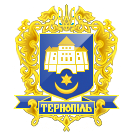 ТЕРНОПІЛЬСЬКА МІСЬКА РАДАПОСТІЙНА КОМІСІЯЗ ПИТАНЬ ЕКОНОМІКИ,ПРОМИСЛОВОСТІ,ТРАНСПОРТУ І ЗВ’ЯЗКУ, КОНТРОЛЮ ЗА ВИКОРИСТАННЯМ КОМУНАЛЬНОГО МАЙНА, ЗОВНІШНІХ ЗВ’ЯЗКІВ, ПІДПРИЄМНИЦЬКОЇ ДІЯЛЬНОСТІ, ЗАХИСТУ ПРАВ СПОЖИВАЧІВ ТА ТУРИЗМУ ____________________________________________________________________________Протокол засідання комісії №16Від 11.12.2019р.Всього членів комісії: (4) Зінь І.Ф., Грицишин А.А., Поврозник П.І., Генсерук   В.А.Присутні члени комісії: (3) Зінь І.Ф., Грицишин А.А., Генсерук   В.А.Відсутні члени комісії: (1) Поврозник П.І.Кворум є. Засідання комісії правочинне.На засідання комісії запрошені:Мединський І.Г.- начальник управління транспорту,  комунікацій та зв’язку;Поливко І.М.– заступник начальника управління обліку та контролю за використанням комунального майна;Корчак Т.С. – начальник управління економіки, промисловості та праці; Кучер Н.П. – начальник фінансового управління; Вітик В.Б - головний спеціаліст організаційного відділу виконавчого комітету управління організаційно-виконавчої роботи.Головуючий – голова комісії Зінь І.Ф.Слухали:	Про затвердження порядку денного засідання, відповідно до листа міського голови від 12.12.2019 р. №446/01-іюВИСТУПИВ: Зінь І.Ф., який запропонував внести до порядку денного питання:1. Про внесення змін в  Програму розвитку пасажирського транспорту на 2018-2020 роки.Результати голосування за затвердження порядку денного: За – «3», Проти-«0», Утримались-«0». Рішення прийнято.ВИРІШИЛИ: Затвердити порядок денний засідання комісії.			Порядок денний засідання комісії:1.Перше питання порядку денного.СЛУХАЛИ:	Про Програму економічного та соціального розвитку Тернопільської міської  територіальної громади на 2020-2021 роки.ДОПОВІДАЛА:        Корчак Т.С.	ВИРІШИЛИ:     Погодити проект рішення міської ради «Про Програму економічного та соціального розвитку Тернопільської міської  територіальної громади на 2020-2021 роки.»Результати голосування: За –3, проти- 0, утримались-0. Рішення прийнято.2.Друге питання порядку денного.СЛУХАЛИ:              Про  місцевий бюджет Тернопільської міської територіальної громади на  2020  рік.ДОПОВІДАЛА:       Кучер Н.П.ВИСТУПИЛИ:         Зінь І.Ф., Грицишин А.А.,Генсерук В.А. з пропозиціями рекомендувати фінансовому управлінню при формуванні місцевого бюджету Тернопільської міської територіальної громади на  2020  рік віднайти можливість виділити кошти на:- придбання катера для забезпечення контролю за дотриманням правил екологічної безпеки на Тернопільському ставі в сумі 350 тис.грн.,- освітлення, ремонт огорожі,встановлення камер відео спостереження в ЗОШ №17 в сумі 1,5 млн.грн.;- придбання основних засобів ЗОШ №3 в сумі 260 тис.грн.;- пішохідну доріжку з освітленням (вул..Миру, 10 яка веде до ЗОШ № 7 , в сумі 150 тис.грн.;- будівництво дитячого майданчику біля магазину Карпати в сумі 1,5 млн.грн.;- ремонт їдальні В ЗОШ №15 в сумі 730 тис.грн.;- закінчення облаштування території ЗОШ №16 в сумі 700 тис.грн.;- Придбання основних засобів (стільці в актовий зал) ЗОШ №16 в сумі 100,0 тис.грн.ВИРІШИЛИ:	1. Погодити проект рішення міської ради «Про  місцевий бюджет Тернопільської міської територіальної громади на  2020  рік»2.Рекомендувати фінансовому управлінню при формуванні місцевого бюджету Тернопільської міської територіальної громади на  2020  рік віднайти можливість виділити кошти на:- придбання катера для забезпечення контролю за дотриманням правил екологічної безпеки на Тернопільському ставі в сумі 350 тис.грн.,- освітлення, ремонт огорожі,встановлення камер відео спостереження в ЗОШ №17 в сумі 1,5 млн.грн.;- придбання основних засобів ЗОШ №3 в сумі 260 тис.грн.;- пішохідну доріжку з освітленням (вул..Миру, 10 яка веде до ЗОШ № 7 , в сумі 150 тис.грн.;- будівництво дитячого майданчику біля магазину Карпати в сумі 1,5 млн.грн.;- ремонт їдальні В ЗОШ №15 в сумі 730 тис.грн.;- закінчення облаштування території ЗОШ №16 в сумі 700 тис.грн.;- придбання основних засобів (стільці в актовий зал) ЗОШ №16 в сумі 100,0 тис.грн.Результати голосування: За –3, проти- 0, утримались-0. Рішення прийнято.3.Третє питання порядку денного.СЛУХАЛИ:       Про продовження терміну дії договорів позички (безоплатного користування)  майна комунальної власності.	ДОПОВІДАВ:	      Поливко І.М              	ВИРІШИЛИ:	    	      Погодити проект рішення міської ради «Про продовження терміну дії договорів позички (безоплатного користування)  майна комунальної власності.»	Результати голосування: За –3, проти- 0, утримались-0. Рішення прийнято.4.Четверте питання порядку денного.СЛУХАЛИ:         Про внесення змін в  Програму розвитку пасажирського транспорту на 2018-2020 роки.ДОПОВІДАВ:          Мединський І.Г.ВИРІШИЛИ:	 Погодити проект рішення міської ради «Про внесення змін в  Програму розвитку пасажирського транспорту на 2018-2020 роки».Результати голосування: За –3, проти- 0, утримались-0. Рішення прийнято.      Голова комісії                                                                              І.Ф.Зінь	                                                                                                          Секретар комісії						          В.А.ГенсерукПро Програму економічного та соціального розвитку Тернопільської міської  територіальної громади на 2020-2021 роки.Про  місцевий бюджет Тернопільської міської територіальної громади на  2020  рік.Про продовження терміну дії договорів позички (безоплатного користування) майна комунальної власності.Про внесення змін в  Програму розвитку пасажирського транспорту на 2018-2020 роки.